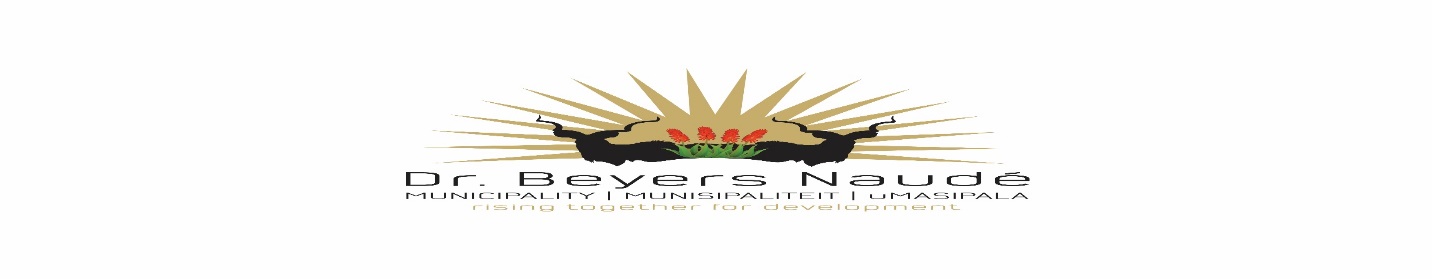 TENDER 34/2021CLEANING OF SEWAGE PUMPSTATIONS, DRAINS, PIPELINES AND STORMWATER PIPELINES FOR A PERIOD OF 18 MONTHSTender documents will be available at a non-refundable deposit of R 534.00. Electronically via email. Tel nr 0498075700. e-mail: koebergb@bnlm.gov.za/jegelsr@bnlm.gov.zaBank details are as follow: Standard Bank, Account Number 332104192, Brand Number 050116, Reference – Tender Number.  Proof of payment should be provided upon tender collection.Functionality will apply where a bidder needs to score at least 60% in order to be further evaluatedTenders must be placed in the municipal tender box, Robert Sobukwe Building, in sealed envelopes clearly marked "TENDER 34/2021", not later than 12h00 on Monday, 6th  of September 2021 and will be opened in public immediately thereafter. NoteFaxed, e-mailed or late quotations will not be accepted.Price to include VAT (if registered for vat) and disbursement costs involved with the project.The tender will be evaluated on 80/20 system.All suppliers must be registered on the CENTRAL SUPPLIER DATABASE. Log onto www.csd.gov.za for registration.Most recent CSD registration reports must be submitted.SARS Verification pins to be supplied.No upfront paymentsGeneral Conditions of Contract (GCC)  will applyBidders should deem themselves unsuccessful if not contacted within two weeks after closingA current certified Municipal (rates & services) clearance certificate to be submitted.A current certified BBBEE status level certificate must be submitted in order to claim preference points.Council is not bound to accept the lowest or any tender and reserves the right to accept any tender or part thereof.For further details contact, Mr B. Koeberg at 049 807 5700DR. E.M. RANKWANAMUNICIPAL MANAGERTrack Record of Tenderer30Delivery Time30Capital (jetting machine, Supersucker etc.) Must come to Graaff Reinet and display equipment to municipality30